Mathematics S7MA3Part B: Examination with technological toolDate: 		Tuesday 31st January 2023	Duration: 	2 hours (120 minutes)Course:  	S7-MA3 ENTeacher:        K. OsborneAuthorised material: - Formula booklet- Calculator: Numworks or an alternative calculator, allowed by the school  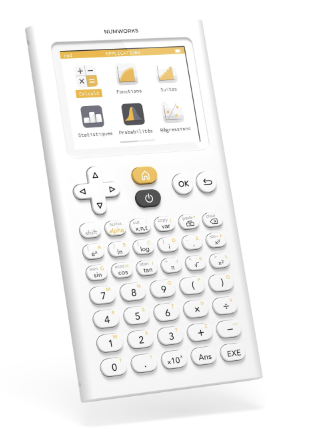 Exam with calculatorQuestion B1Page 1 of 3Marks(Total:25)Ski Jump  Part 1 (Parts 1, 2 and 3 of this question can be solved independently.)The ramp of a ski jump is shown in the diagram below and can be modelled by the function . 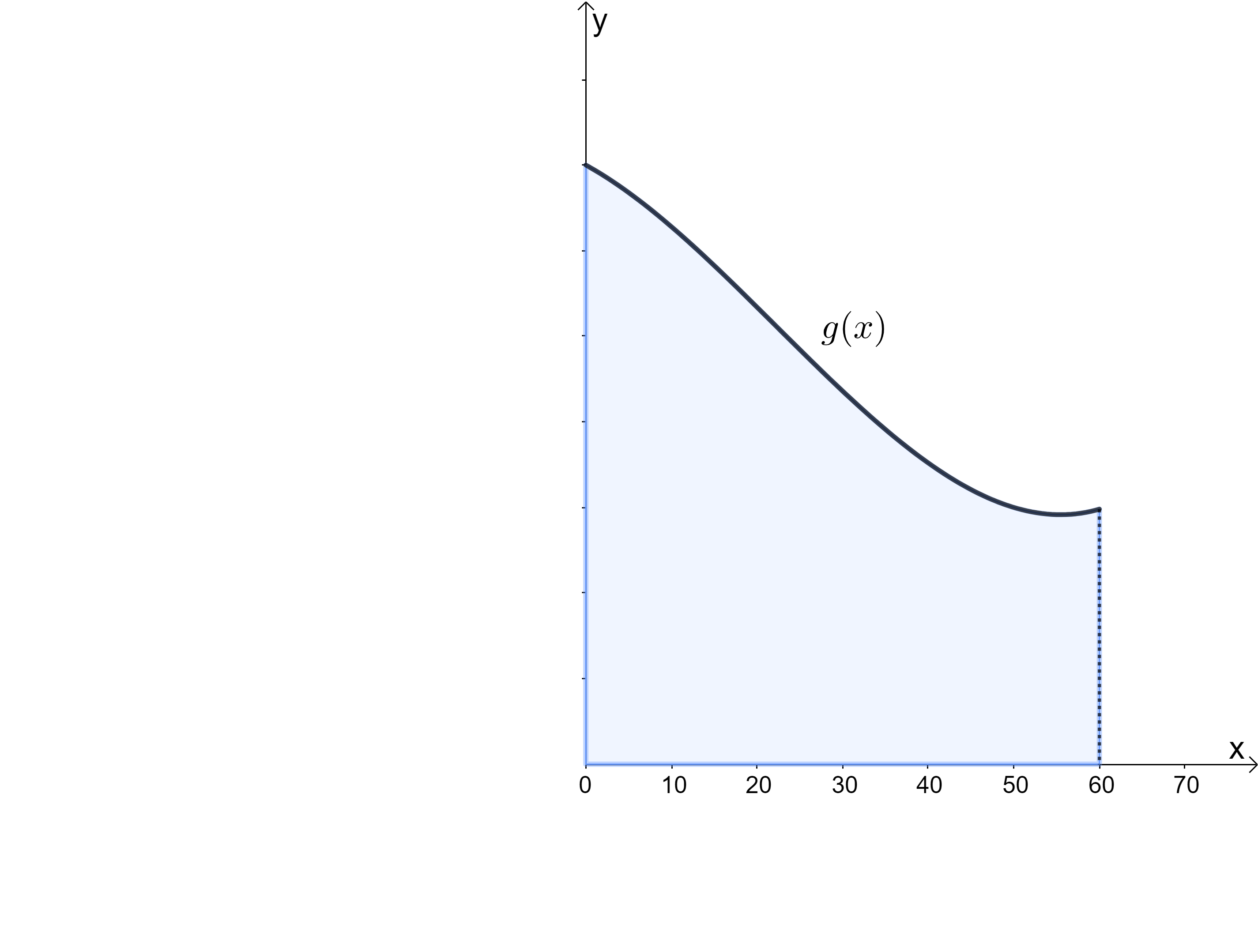 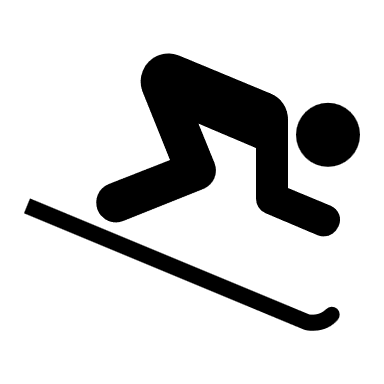 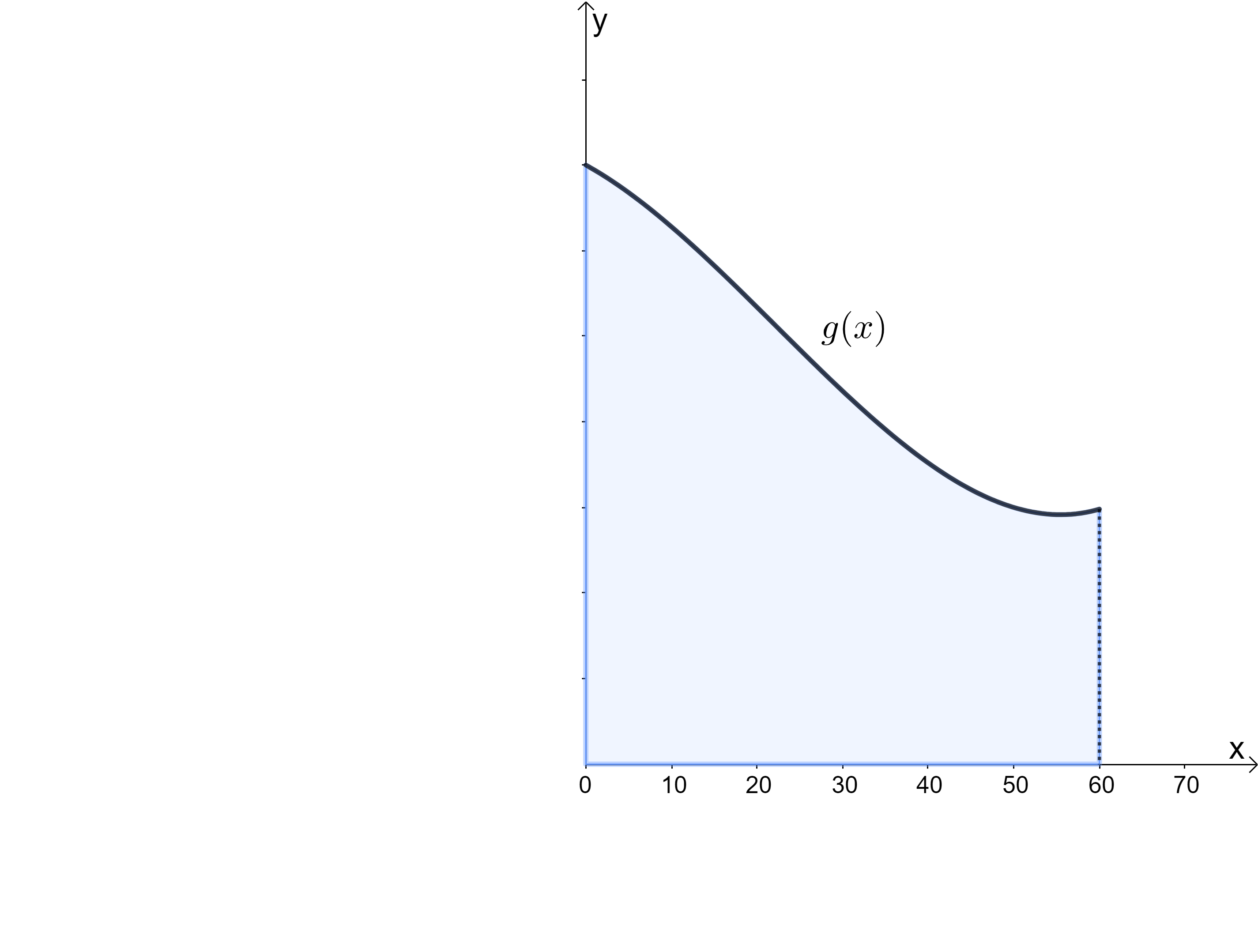 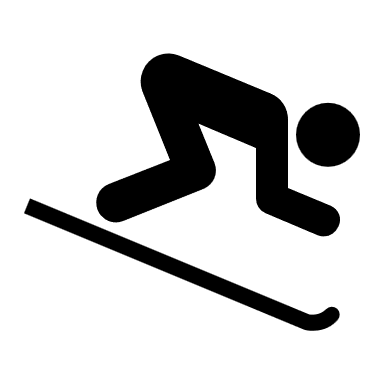 The function  is defined in the interval shown in the diagram with the equation:, where  and  are expressed in meters.Use the equation and the information in the graph to determine the domain of . Calculate the area A.  When a skier is at the end of the ramp, the skis define a tangent line  to the graph of  Define this tangent line and show every step in your calculation.  The skier is at the lowest point on the ski ramp. Calculate the height at the lowest point on the ski ramp. Explain your method. Ski Jump  Part 1 (Parts 1, 2 and 3 of this question can be solved independently.)The ramp of a ski jump is shown in the diagram below and can be modelled by the function . The function  is defined in the interval shown in the diagram with the equation:, where  and  are expressed in meters.Use the equation and the information in the graph to determine the domain of . Calculate the area A.  When a skier is at the end of the ramp, the skis define a tangent line  to the graph of  Define this tangent line and show every step in your calculation.  The skier is at the lowest point on the ski ramp. Calculate the height at the lowest point on the ski ramp. Explain your method. 2344Question B1Page 2 of 3MarksPart 2 Use the following definitions for Parts 2 and 3: The position of an object is determined by the function where t is the time in seconds and s is expressed in meters. The velocity function  is defined as .The acceleration function  is defined as . After taking off from the ramp, the skier flies through the air until he lands on the ground. The time time between take-off and landing is exactly 3 seconds. The velocity function  (in ) of the flying skier is shown in the graph below (with  in seconds). 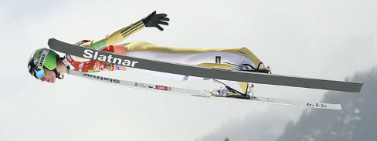 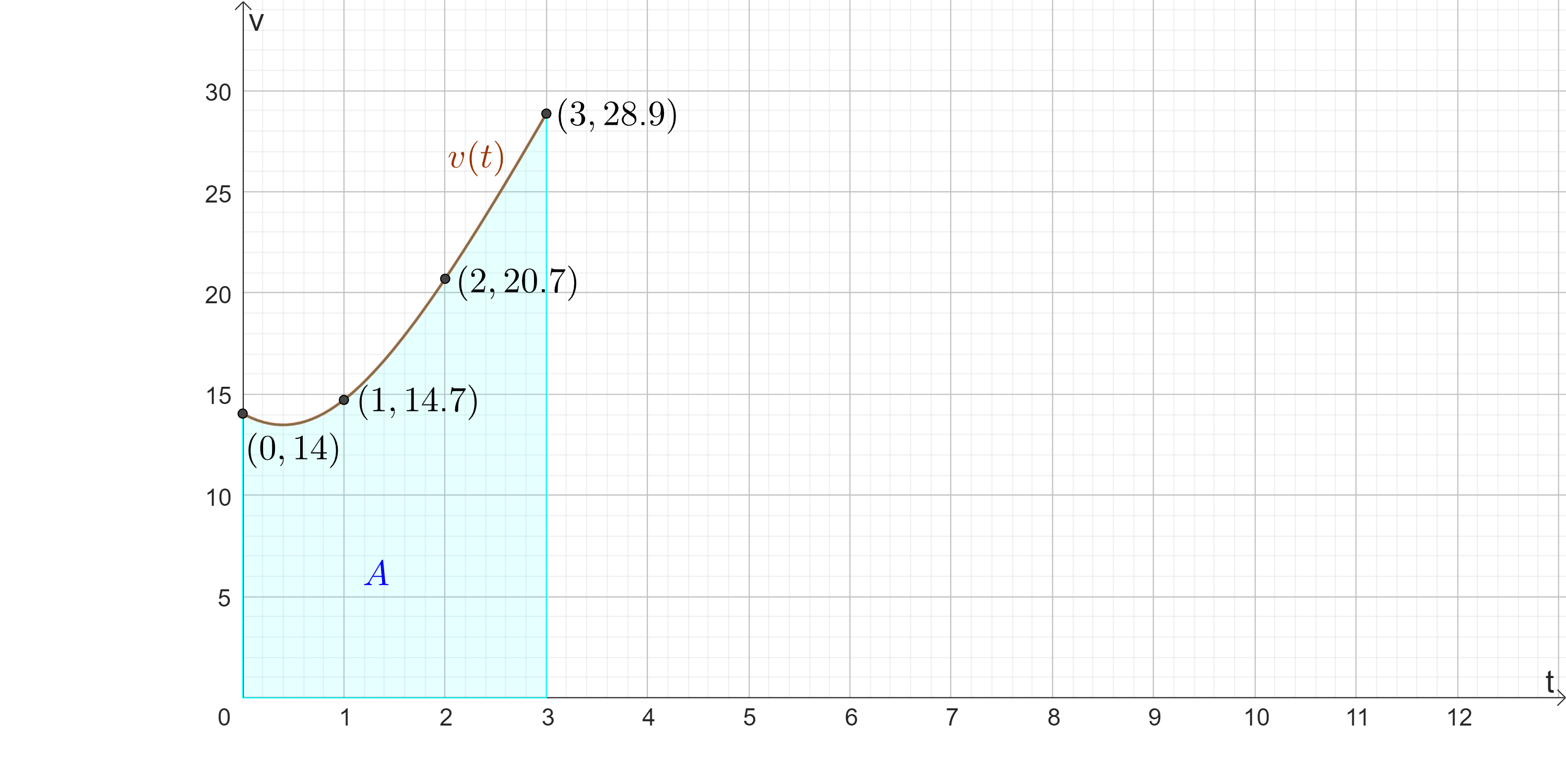 Find the velocity (in   of the skier when he lands on the ground. Use the available information in the diagram to calculate an approximation for the area A. Explain your method. Is the approximation for the area A from question f ) an underestimation or an overestimation of the exact area? Justify your answer.Interpret what the exact area A means in the given context.Part 2 Use the following definitions for Parts 2 and 3: The position of an object is determined by the function where t is the time in seconds and s is expressed in meters. The velocity function  is defined as .The acceleration function  is defined as . After taking off from the ramp, the skier flies through the air until he lands on the ground. The time time between take-off and landing is exactly 3 seconds. The velocity function  (in ) of the flying skier is shown in the graph below (with  in seconds). Find the velocity (in   of the skier when he lands on the ground. Use the available information in the diagram to calculate an approximation for the area A. Explain your method. Is the approximation for the area A from question f ) an underestimation or an overestimation of the exact area? Justify your answer.Interpret what the exact area A means in the given context.1322Question B1Page 3 of 3MarksPart 3 As the skier lands on the landing slope, he slows down until he comes to a complete stop. The velocity of the skier on the landing slope can be modelled by the function: where  is in seconds and corresponds to the moment when the skis touch the ground. How long does it take for the skier to slow down to a complete stop? Justify your answer. Investigate whether a landing slope of 120 m is long enough for the skier. 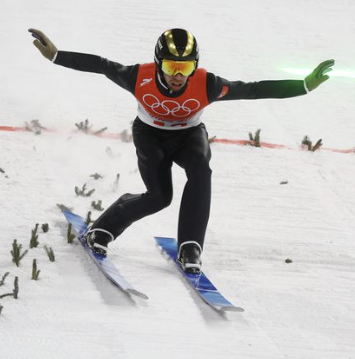 Part 3 As the skier lands on the landing slope, he slows down until he comes to a complete stop. The velocity of the skier on the landing slope can be modelled by the function: where  is in seconds and corresponds to the moment when the skis touch the ground. How long does it take for the skier to slow down to a complete stop? Justify your answer. Investigate whether a landing slope of 120 m is long enough for the skier. 22Question B2 Page 1 of 2Marks(Total: 25)The IslandPart 1 (Parts 1 and 2 of this question can be solved independently.)The table below gives the measured population on an island. Use a linear model to predict the population at the beginning of 2023.Peter uses an exponential model  to model the population. In this model  corresponds to the beginning of 2015 and  and  are parameters. Find the parameters  and  of the model . Show that the exponential model  adequately fits the given data. For questions d), e) and f), you can use the exponential model In this model  corresponds to the beginning of 2015.Determine the annual growth rate of the exponential model.Calculate  and interpret what the result means in the given context. Use the exponential model to find in which year the population would reach 10000 people. At the beginning of 2022, the island was hit by an earthquake. Although nobody was hurt in the event, 6000 people decided to leave the island immediately. After they left, the growth rate of the island population was the same as before. Investigate in which year the island population will be the same as it was at the beginning of 2015. The IslandPart 1 (Parts 1 and 2 of this question can be solved independently.)The table below gives the measured population on an island. Use a linear model to predict the population at the beginning of 2023.Peter uses an exponential model  to model the population. In this model  corresponds to the beginning of 2015 and  and  are parameters. Find the parameters  and  of the model . Show that the exponential model  adequately fits the given data. For questions d), e) and f), you can use the exponential model In this model  corresponds to the beginning of 2015.Determine the annual growth rate of the exponential model.Calculate  and interpret what the result means in the given context. Use the exponential model to find in which year the population would reach 10000 people. At the beginning of 2022, the island was hit by an earthquake. Although nobody was hurt in the event, 6000 people decided to leave the island immediately. After they left, the growth rate of the island population was the same as before. Investigate in which year the island population will be the same as it was at the beginning of 2015. 2322233Question B2 Page 2 of 2MarksPart 2The day length is the time between sunrise and sunset. Peter lives on the island and measured the day length of every first day of the month during a whole (non-leap) year. The results are given below: Peter models the day length  with the periodic model  , where  is expressed in hours,  is expressed in days and  corresponds to the 1st of January. Explain why the day length  can be modelled with a periodic model and give the period of this model.Estimate the amplitude of this periodic model. Hence, investigate for which values of the parameters and  the periodic model fits the data adequately.  Part 2The day length is the time between sunrise and sunset. Peter lives on the island and measured the day length of every first day of the month during a whole (non-leap) year. The results are given below: Peter models the day length  with the periodic model  , where  is expressed in hours,  is expressed in days and  corresponds to the 1st of January. Explain why the day length  can be modelled with a periodic model and give the period of this model.Estimate the amplitude of this periodic model. Hence, investigate for which values of the parameters and  the periodic model fits the data adequately.  224